ÖSK SKIDSEKTION - STYRELSEMÖTEDatum:	2021-09-13Närvarande: Claes-Göran Runermark	Per Ingemarsson  Tage Lundgren		Klas Andersson
	  Bertil Jonsson	 	Henrik Gille
	  Kalle Östlund		Mats Carlén
	  Henrik Runermark		Thomas BergJusterare av protokolletTill justerare av protokollet valdes Henrik Gille.Val av valberedningTill valberedning valdes Henrik Gille, Thomas Berg och Henrik RunermarkRapport från huvudstyrelsenC-G delgav information från de senaste huvudstyrelsemötena.Rörande belysningen i elljusspåret så har kommunen beslutat att byta ut hela belysningsarmaturerna. Investeringsmedel för nya belysningsarmaturer är frigjorda men tidpunkten för utbytet inte bestämt ännu. C-G försöker komma i kontakt med kommunen för att få reda på det. Ursprunglig plan säger att utbytet ska ske under hösten 2021.Angående hockeyhallen så ska kommunen ta beslut om dess framtid i början av 2022.Info från digitalt möte med FritidskontoretMöte genomfördes i maj mellan Fritidskontoret och idrottsklubbarna i Östhammar. Se information från mötet under punkt 3.Ekonomisk rapportSkidsektionens tillgångar uppgår till 72 896 kr.Lägesrapport LED-belysning i motionsspåretSe lägesrapport under punkt 3.Nya avtal stolpsponsorerStolpsponsoravtalen tecknades för snart 5 år sedan och är på väg att löpa ut och behöver därmed förnyas. C-G har mailat samtliga nuvarande stolpsponsorer om detta. Responsen är följande:Bilteam, SKB och JACO har svarat och de två förstnämnda har redan sagt att de vill förnya avtalen. C-G tar fortsatt kontakt med dessa företag.Vattenfall, JOKAB och Kommunen är sponsorer på annat vis och behöver inte förnya avtalet.Rörteam, Print och dekor samt Doft har inte svarat. Gille kontaktar dessa angående avtalsförnyelse.På mötet meddelade Gille att han tar kontakt med potentiellt nya sponsorer, nämligen Skadeservice, Melins, Bilbolaget samt Lars-Inge Sandgren.De nya sponsoravtalen ska sträcka sig över 5 år och kosta 2500 kr för en skyllt, 4000 för 2 skyltar och 8000 för 5 skyltar.Reklamloggan ska tas fram av företaget och anpassas efter skyltarnas storlek som är b 56 cm och h 34 cm.Kontakt med gamla och nya sponsorer ska ha tagits till januari 2022. Kostnaden för sponsoravtalet kan faktureras av skidsektionen. Arbetsdag i elljusspårVad ska göras innan arbetsdagen: Per har kollat upp möjligheten att röja spåret på sly mm med hjälp av ett klippaggregat. Kostnaden för det kommer att bli ca 3000 kr (900 kr/h). På mötet beslutades det att Per beställer röjning i spåret innan arbetsdagen.Per pratar med en grävare om att dika ur bredvid spåret längs med startrakan. Samtidigt kollar han upp möjligheten att lägga i en ny trumma under spåret för att leda bort vatten som brukar ansamlas där.Klas smörjer upp materialtransportören inför arbetsdagen.Vad ska göras under arbetsdagen:Köra ut flis och sand i spåret.Trädröjning, Tage tar med motorsåg.Röja med röjsåg på utvalda ställen. Bertil ordnar med det.Ytterligare att göra:Fixa kärvande dörr till värmestugan. Per lagar den vid separat tillfälle.Ordna ved till grillplatsen. Mats ansvarar för det.Finns tillräckligt med material:Förmodligen finns det redan tillräckligt med material till årets arbetsdag. Tage ska i alla fall kontakta ”kommunflisaren” för att be om mer flis till spåret.Vilka maskiner och förare finns tillgängliga:Pers traktor finns till förfogande inkl. Per som förare.JOKAB har lovat att de lånar ut lastmaskin. Thomas kollar med David Häggkvist om han kan vara med som maskinförare under arbetsdagen. Thomas och David kommer samtidigt överens om vem som kontaktar JOKAN för lån av maskin under arbetsdagen. Thomas återkopplar till C-G så fort han fått svar om Davids deltagande samt vilken dag som passar honom.Datum för arbetsdagen:17/10 med 24/10 som reserv om David inte kan vid det förstnämnda datumet.Övriga frågorStatus på indragning av el till skoterboden: Inget nytt har hänt, Bertil kollar upp det till nästa möte.Nästa möteNästa möte bestämdes till den 16:e november kl 18:30 i klubblokalen vid elljusspåret. Tage ansvarar för fikat till mötet.Vid protokollet			Justerad-------------------------------			---------------------------------Henrik Runermark			Henrik GilleDelgivning: närvarande, frånvarande, ÖSK-kansli, Emailadresser  C-G: gurk46@hotmail.com, Per: peringemarsson@hotmail.com, Henrik G: henrik-gille@hotmail.com, Tage:tage.lundgren@telia.se , Mats: mcn@forsmark.vattenfall.se, matcar62@gmail.com Bertil: gtv6bertil@gmail.com Klas: klas-andersson@home.se, Kalle: kalle.a.ostlund@gmail.com Henrik R: henrik02@kth.se, Thomas: reaktorsotarn@hotmail.com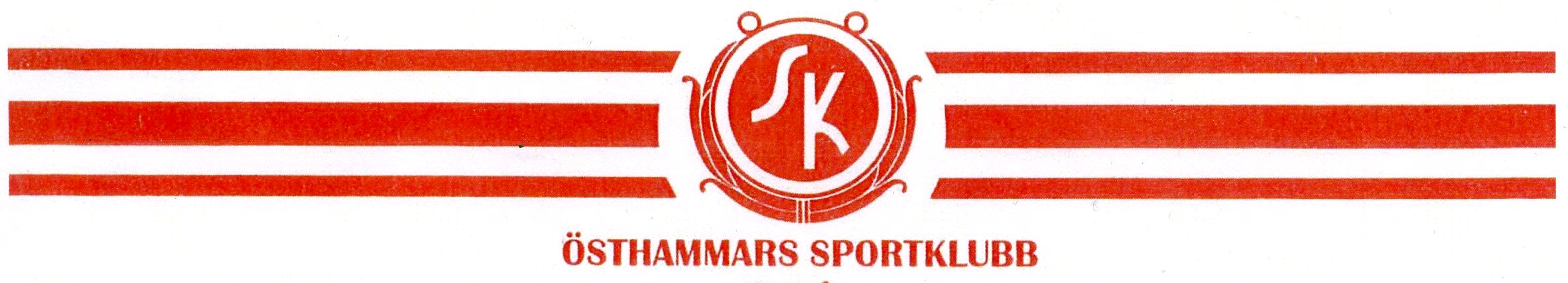 